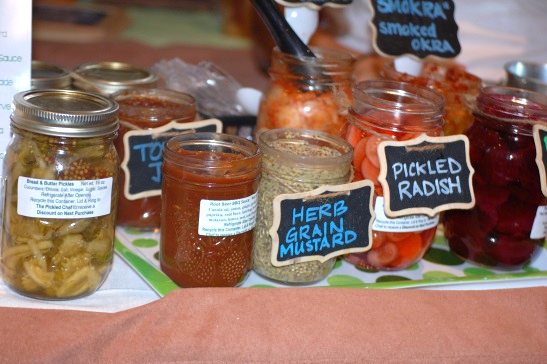 FARM TO TABLE PITTSBURGH: WHO WE ARE Farm to Table Pittsburgh started in 2007 and we’ve held a Local Food Conference every spring at the end of March.  Throughout the year we sponsor programs to increase the awareness and availability of real, local food to area consumers.  This fall we are hosting the Wine & Cheese (+more!) Happy Hour and the 4th Annual Harvest Tasting.  Save the Date! The next Farm to Table Pittsburgh Conference will be held Friday & Saturday, March 24 & 25, 2017.The Farm to Table Tasting events are casual gatherings that allow consumers to experience first-hand the quality and diversity of locally grown, produced and prepared food.   These are great events to meet local Pittsburghers who value their food and are excited to learn how to access local food and beverages.  The atmosphere is relaxing: music and local food conversation abounds.  FOLLOW US ONLINE Check out our Facebook page and picture albums: https://www.facebook.com/FTTPittsburgh/photos or visit our Twitter profile: Twitter.com/FTT_PittsburghPARTICIPATE IN THE TASTING There is no cost to exhibit at the tasting events! If you are a grower or producer of local food, wine, beer or spirits you can sign up to participate in the tastings.  You can sell packaged food, products, gift certificates, etc. at the event.  You must provide small tastings to the attendees.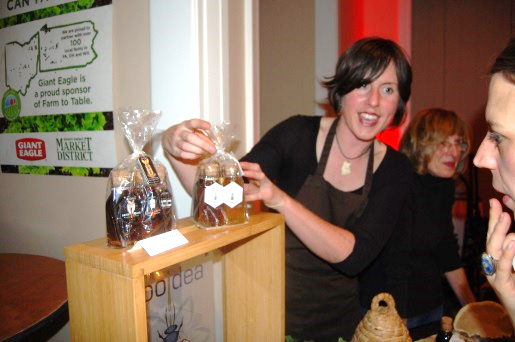 VENDOR REGISTRATION INCLUDES: Free Exhibit table providedListing in Event ProgramLive link on website ADVERTISE IN EVENT PROGRAM Get your business name in front of everyone at the tasting with a program ad.  Our programs are like mini-cookbooks with recipes submitted by vendors and sponsors, so attendees are more likely to keep them in their kitchen, where you’ll stay top-of-mind.  You can advertise without being a vendor, too.  You can check out past event programs here: http://bit.ly/1J6yzxNADVERTISING & SPONSORSHIP EXHIBITOR INFORMATION: Please list all information as you would like it to be presented in the Event Program.
PROGRAM LISTING:Company Name: ____________________________________________ Phone: ___________________ City/State: _____________CONTACT INFO:Contact Name:    ____________________________________________________   Phone: ___________________________________ Contact Email:	     _________________________________________ Website:_______________________________________________# of Tables : __________ # of Chairs:__________ # of Attendees at table: __________                                                           Electricity Needed ($100/vendor)? YES: ______   NO: _______  Other Needs: _____________________________________________________________________________________________________Menu Item(s) to be available at the tasting and printed in program: (Product sponsors, please list available ingredients and quantities)______________________________________________________________________________________________________________________________________________________________________________________________________________*Please attach your favorite recipe featuring local food that we may print in the program.TASTING VENDORS are expected to supply any paper products needed to serve your food/beverage tasting sample – i.e. Napkins, plates, cups, spoons, ice etc.  At least 500 samples should be available for the tasting. Be creative and think of sustainable serving options like lettuce leaves or biodegradable cutlery.PARTICIPATING WINERIES must apply for and acquire a Limited Winery Exposition permit to pour and sell their wine at the event.  This event type is a Farmers Market.PLEASE RETURN THIS FORM OR CONTACT US WITH QUESTIONS: 	Carla Clipper, Event Manager, American HealthCare Group/Farm to Table Pittsburgh		Phone:  412-563-5823	 	Fax: 412-563-8319Email: 	cclipper@american-healthcare.net 
Mail: 1910 Cochran Road, Manor Oak One, Suite 405, Pittsburgh, PA 15220 		PAYMENT FOR ADVERTISEMENTS, SPONSORSHIPS & ELECTRICPayment is due when you submit this contract.  If payment has been received, and a paid exhibitor must cancel; no refund will be issued.   If a vendor is late to an event without prior notice, the reserved table may or may not be available upon arrival   Choose your Payment Method: _____ Check enclosed (payable to American HealthCare Group, LLC) _____ Credit Card                ___Visa ____AmEx ____MC ____Discover                Security Code on back: ___________ Credit Card Number: ________________________________________________________ Expiration Date: __________________Credit Card Payment address (No PO Box): _________________________________________________ ZIP: ________________Cardholder Signature: X_________________________________________________________________________________________